Name ______________						Date _____________Mr. Schlansky 							GeometrySequences of Similarity TransformationsAs shown in the diagram below, circle A has a radius of 3 and circle B has a radius of 5.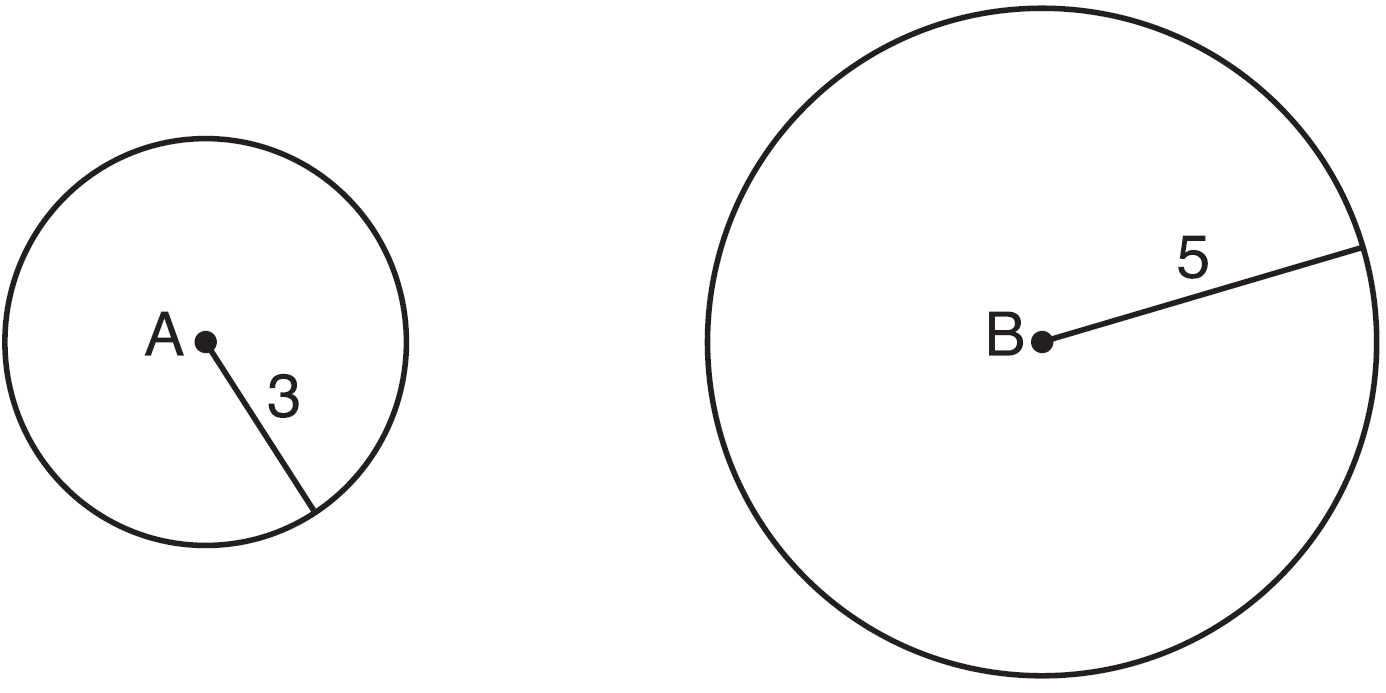 Use transformations to explain why circles A and B are similar. Are the circles congruent? Explain your answer.In the diagram below, triangles XYZ and UVZ are drawn such that  and .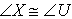 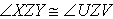 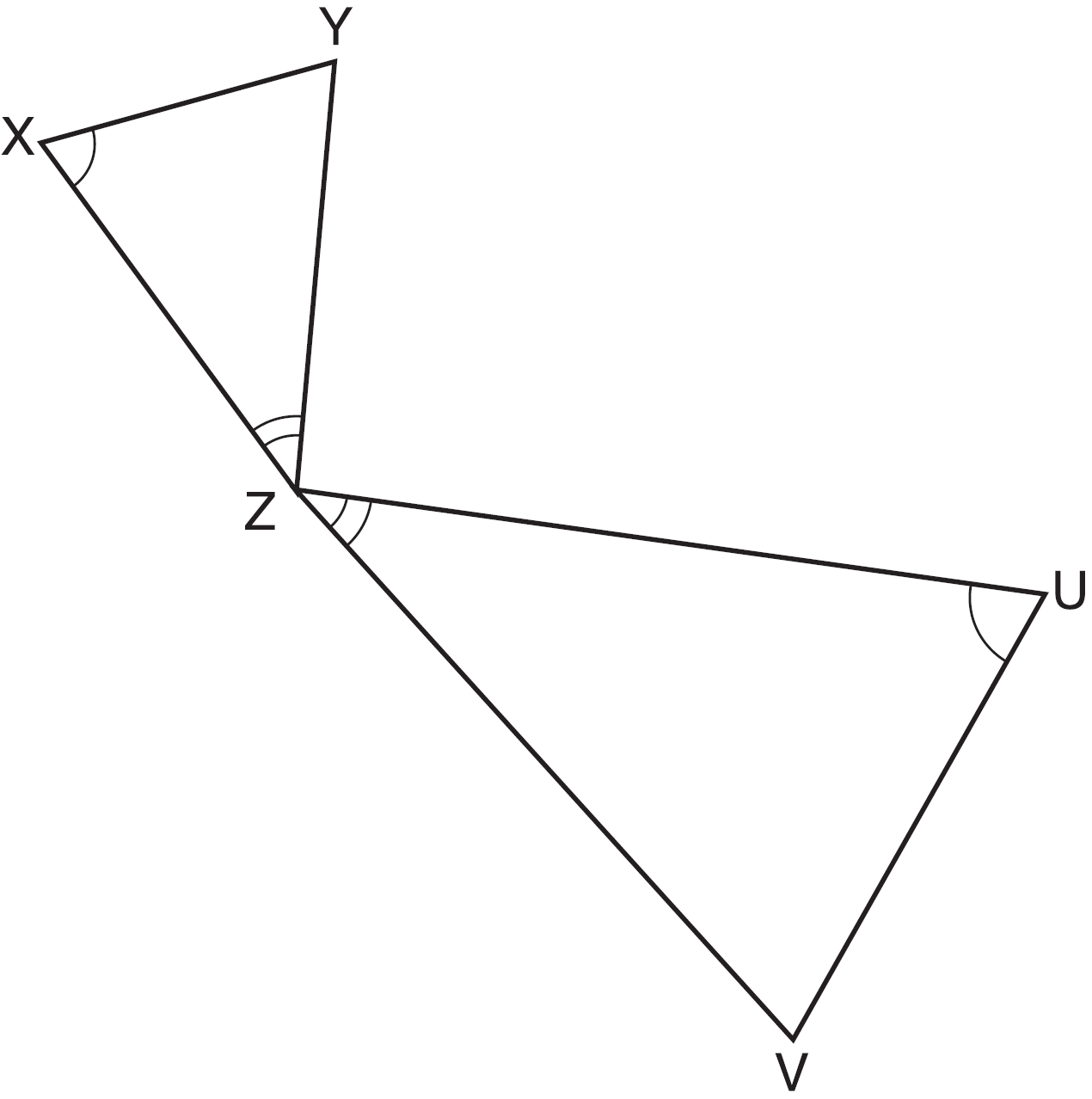 Describe a sequence of transformations that maps  onto . Are the triangles similar? Explain your answer.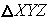 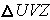 In the diagram below,  is the image of  after a transformation.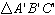 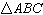 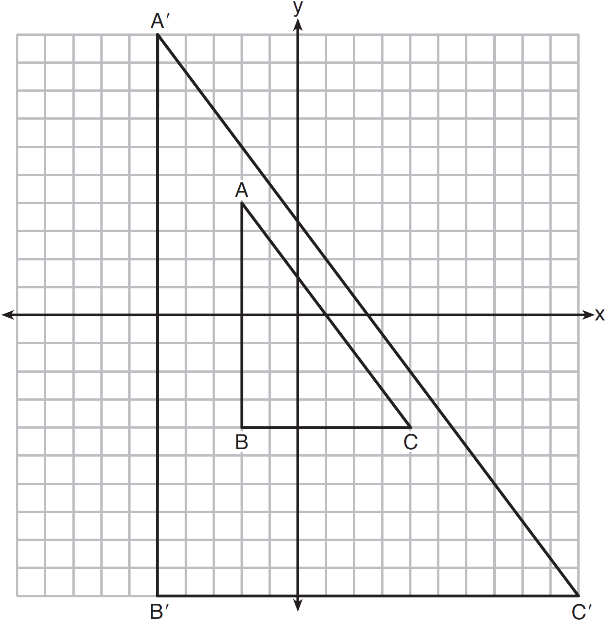 Describe the transformation that was performed.  Explain why .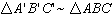 In the diagram below,  is parallel to , and  intersects  at A. Describe a sequence of transformations that maps  onto . Are the triangle similar? Explain your answer. Are the triangles congruent? Explain your answer.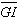 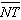 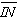 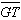 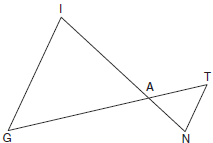 Describe a sequence of transformation that would map  onto . What is the relationship between  and ? Explain your answer.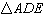 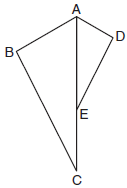 Triangle ABC and triangle ADE are graphed on the set of axes below.Describe a transformation that maps triangle ABC onto triangle ADE.  Explain why this transformation makes triangle ADE similar to triangle ABC.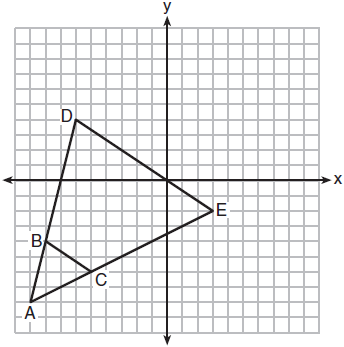 Given: , , and 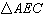 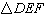 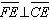 What is a correct sequence of similarity transformations that shows ?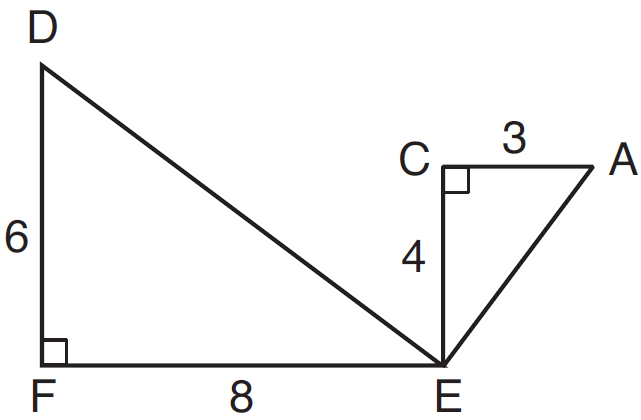 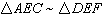 1)a rotation of 180 degrees about point E followed by a horizontal translation2)a counterclockwise rotation of 90 degrees about point E followed by a horizontal translation3)a rotation of 180 degrees about point E followed by a dilation with a scale factor of 2 centered at point E4)a counterclockwise rotation of 90 degrees about point E followed by a dilation with a scale factor of 2 centered at point E